Пакет«Бізнес Еліт +»Пакет«Бізнес Комфорт»Пакет«Бізнес Класик»Пакет«Бізнес Старт»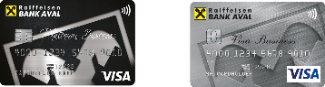 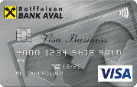 Персональний менеджерСервіс Бізнес Навігація×××3 міс безкоштовно для нових клієнтів3 міс безкоштовно для нових клієнтів3 міс безкоштовно для нових клієнтів×Розрахунковий рахунок в грн, дол, євро(в усіх валютах)Розрахунковий рахунок в грн, дол, євро(в усіх валютах)Розрахунковий рахунок в грнКартковий рахунок 
в грн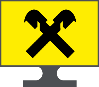 ×Безкоштовні платежі в Клієнт Банк за межі Банку2,5 грн за 1 платіж в Клієнт Банк за межі Банку3 грн за 1 платіж в Клієнт Банк за межі Банку×Безкоштовні платежі 
в Клієнт Банк у межах БанкуБезкоштовні платежі 
в Клієнт Банк у межах БанкуБезкоштовні платежі 
в Клієнт Банк у межах Банку×Валютні операціїВалютні операції××Кредитна картка,Беззаставні кредити,Розрахований кредитний лімiтКредитна картка, Беззаставні кредити,Заставний кредитКредитна картка, Беззаставні кредитиКредитна карткаЦіна пакета в місяць200* грн/950 грнЦіна пакета в місяць200** грн/350 грнЦіна пакета в місяць150 грнЦіна пакета в місяць50*** грн/100 грн